南  宁  学  院创字〔201〕号关于开展讲座的通知各部门、二级学院：邀请进校园开展讲座。现将有关事项通知如下：一、讲座内容介绍讲座时间：201年月1日（周）1：30—：讲座地点：图书馆报告厅四、参加人员： .南宁学院全体“金园丁工程”创业导师、感兴趣的老师。  .各二级学院具体组织学生代表人数安排如下：附件：座位安排表                                       创新创业学院                                        201年月日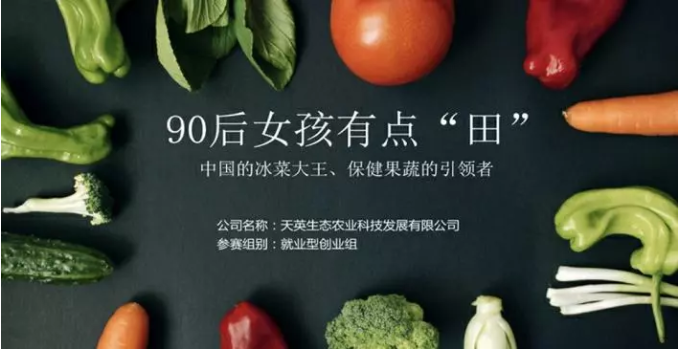 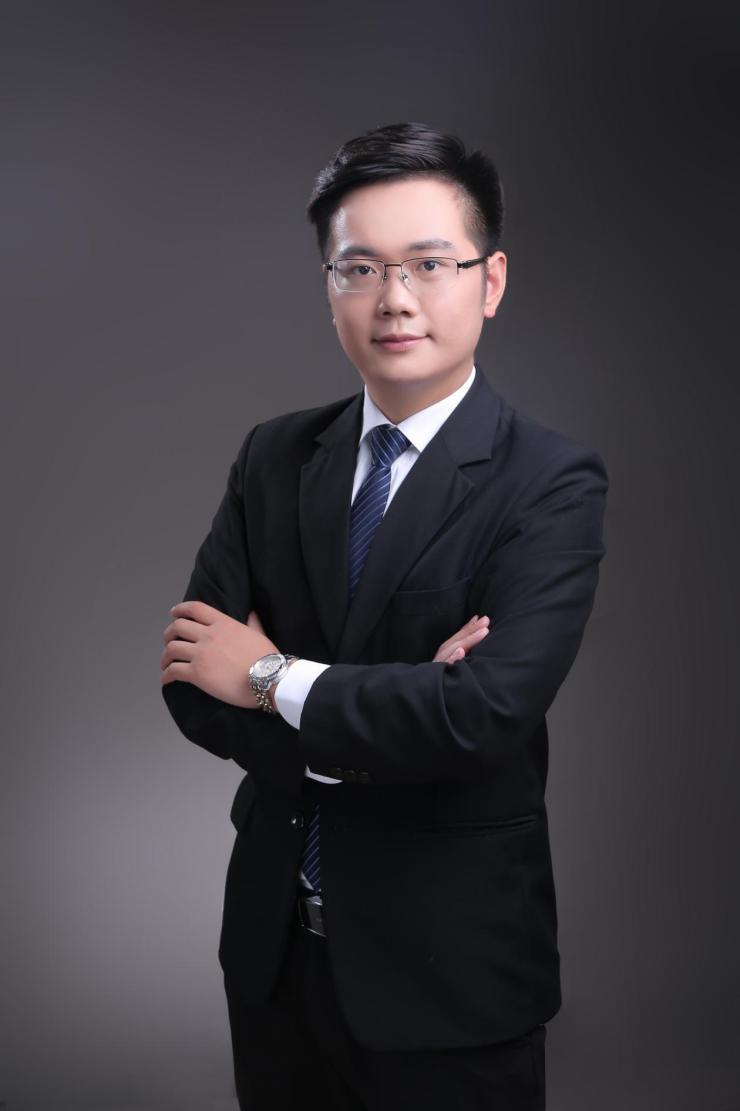 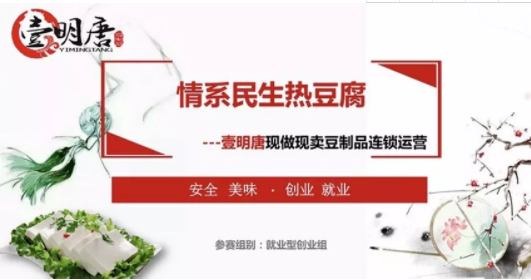 附件：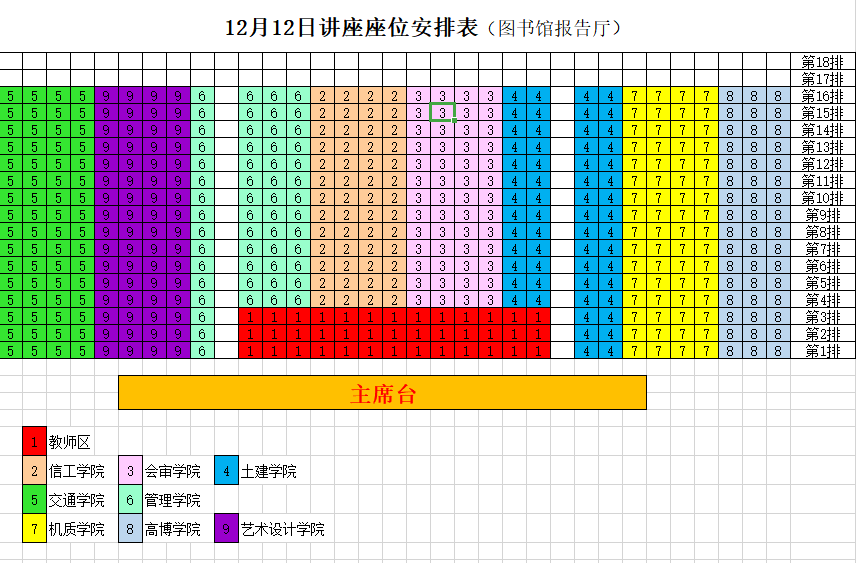 学院学生代表人数学院学生代表人数艺术设计学院管理学院40土木与建筑工程学院40信息工程学院机电与质量技术工程学院交通学院会计与审计学院40高博软件学院